Nazwa przedmiotu: religia Klasa: IIData 21.04.20r.Temat: Boże Miłosierdzie i siostra Faustyna – prezentacja.W trakcie tej lekcji (cele):1.	utrwalisz: modlitwy – Ojcze nasz, Zdrowaś Maryjo  2.	nauczysz się (z pomocą rodziców) jak odmawiać koronkę do Miłosierdzia Bożego, 3.       poznasz postać siostry Faustyny, jako Apostołki Bożego Miłosierdzia, dowiesz się dlaczego Pan Jezus może grzesznikom odpuścić grzechy i co to jest konfesjonał4.	obejrzysz prezentację, w której poznasz życie i misję siostry FaustynyKoronka do Bożego Miłosierdzia (mówiona) https://www.youtube.com/watch?v=VXID-YtxbbUpiosenka „Jezu ufam Tobie”:https://www.youtube.com/watch?v=EUuxEtTihZo	5.	wykonasz zadanie: - Wykonaj ćwiczenia w podręczniku na s. 96- z rodziną odmów koronkę do Miłosierdzia Bożego w intencji oddalenia od nas epidemii koronawirusa .Czego będziesz potrzebować do tej lekcji?1.	smartfon2.	laptop/komputer3.	dostęp do Internetu i przeglądarki internetowej4.	ewentualnie wsparcie rodzeństwa lub innego członka rodziny, który zna pomoże Ci w obsłudze sprzętu i Internetu.5.       podręcznik lub zeszyt, długopisZAKRES REALIZACJI PODSTAWY PROGRAMOWEJ: Kształtowanie umiejętności rozwoju własnej osobowości na przykładzie wzoru świętych.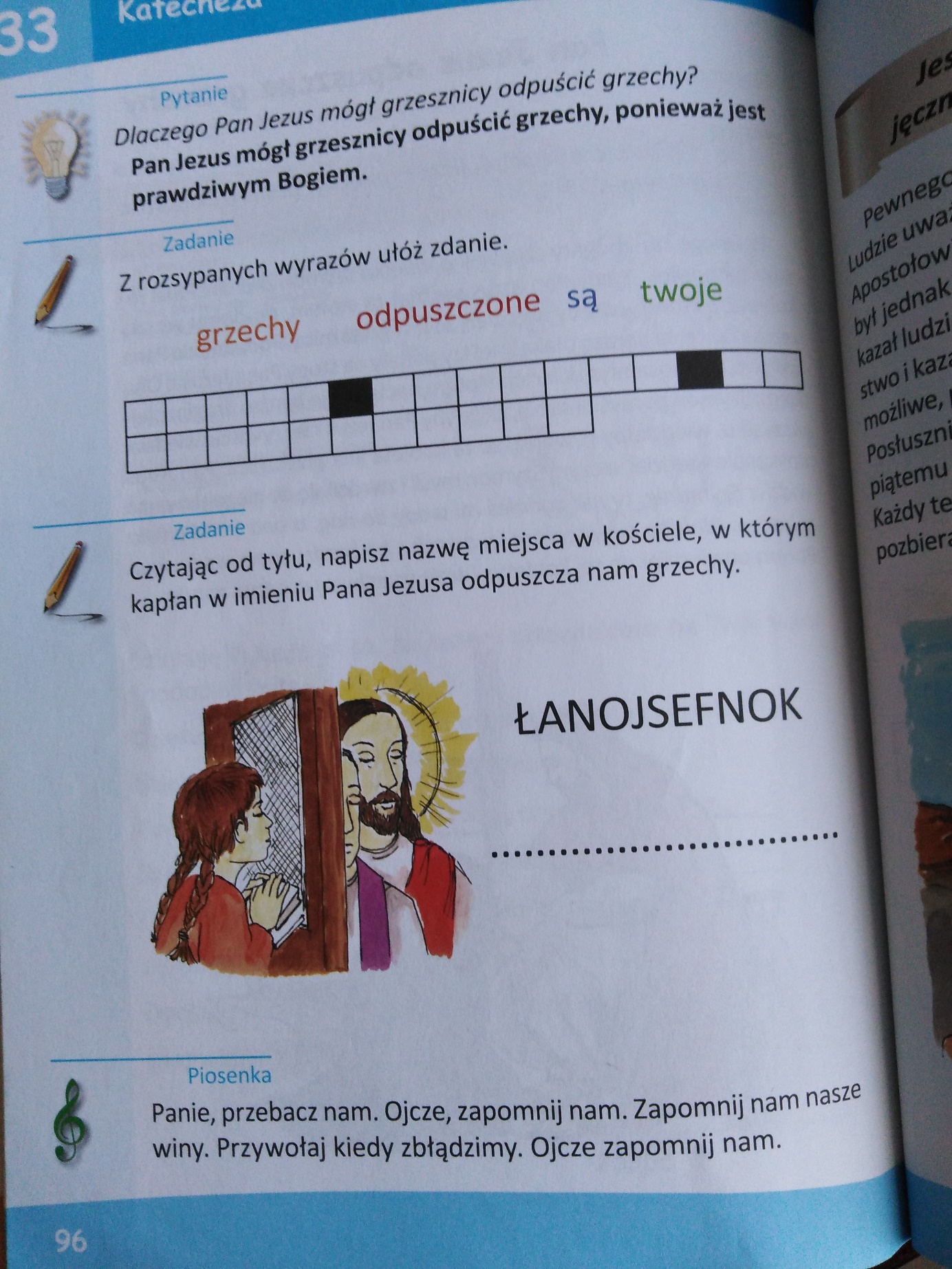 